SZPITAL POWIATOWY W ZAWIERCIU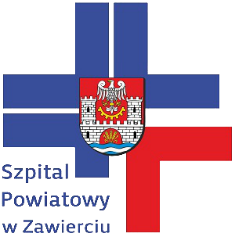 DZP/PN/83/2018                                                                                            Zawiercie dnia, 03.12.2018Unieważnienie postępowaniaDostawa odzieży ochronnej - 3 pakiety - zgodnie z zapisami zawartymi w formularzu asortymentowo cenowym stanowiącym załącznik nr 2 do SIWZ:Pakiet 1 – Odzież robocza, Pakiet 2 – Trzewiki,Pakiet 3 – Buty gumowe.Postępowanie zostało unieważnione na podstawie art. 93 ust 1 pkt 1  ustawy z dnia 29 stycznia 2004 roku Prawo zamówień publicznych (t.j. Dz. U. 2018 r., poz. 1986 ze zm.) gdyż nie złożono żadnej oferty nie podlegającej odrzuceniu.ul. Miodowa 14, 42–400 Zawiercie
REGON: 276271110  |  NIP: 649-19-18-293
Certyfikat Jakości ISO 9001:2008, ISO 14001:2004, PN-N 18001:2004tel. (0 32) 67-40-200
www.szpitalzawiercie.pl
